Le projet NorthCityNouveaux espaces PME et logements sociaux à HarenAdresse : chaussée de Haecht, 1475 à 1130 Haren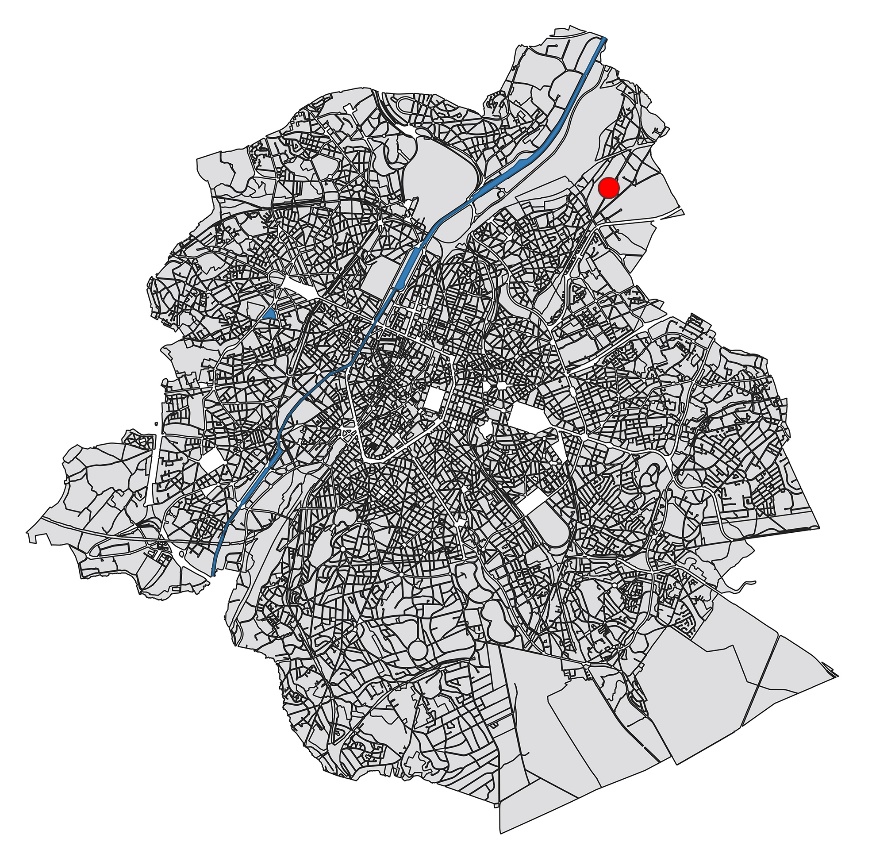 Fiche technique siteSuperficiesFiche technique partie parc PME FuturnSuperficiesFiche technique partie parc PME citydevSuperficiesFiche technique partie logementsEspace polyvalentJardin communautaireSurfaces à vocation professionnelle le long des espaces publicsPartenairesCalendrierSurface partie parc PME à la vente (Futurn)7.575 m²Surface partie parc PME en location (citydev.brussels)7.575 m²Surface partie logements (Inclusio)9.832 m²Surface espaces verts5.144 m²Superficie du site2,55 haEspaces de showrooms870 m²Espaces d’ateliers5.845 m²Espaces de bureaux860 m²Total7.575 m²Espace de bureau/atelier à louer1.475 m²Ateliers/showrooms à louer4.533 m²Parking couvert + locaux techniques1.567 m²Total7.575 m²MobilitéPlaces de parking couvertes55 emplacementsPlaces de parking à l’air libre23 emplacementsLogementsLogements sociaux Dont PMRStudios332Appartements 1 chambre162Appartements 2 chambres331Appartements 3 chambres36Appartements 4 chambres4Appartements 5 chambres1Total1235Surface totale9.832 m²MobilitéPlaces de parking96Parkings vélos201NomRôleFuturnPromoteurcitydev.brusselsPouvoir adjudicateurInclusioPouvoir adjudicateurUrban Nation Architects & AssociatesArchitectesWillemen Construct NVEntrepreneur généralMathieu Gijbels NVEntrepreneur partie FuturnATELIERBROOSProject ManagementMK-EngineeringTechniques + PEBSGI Ingénieurs Stabilité LOGEMENTSTom HernalsteenStabilité PMESECOConsult ENSACOCSSBureau De FonsecaAcousticien LOGEMENTSDébut du chantierseptembre 2020Fin du chantier Futurndécembre 2021Fin du chantier citydev.brusselsdécembre 2021Fin du chantier Inclusiodécembre 2022